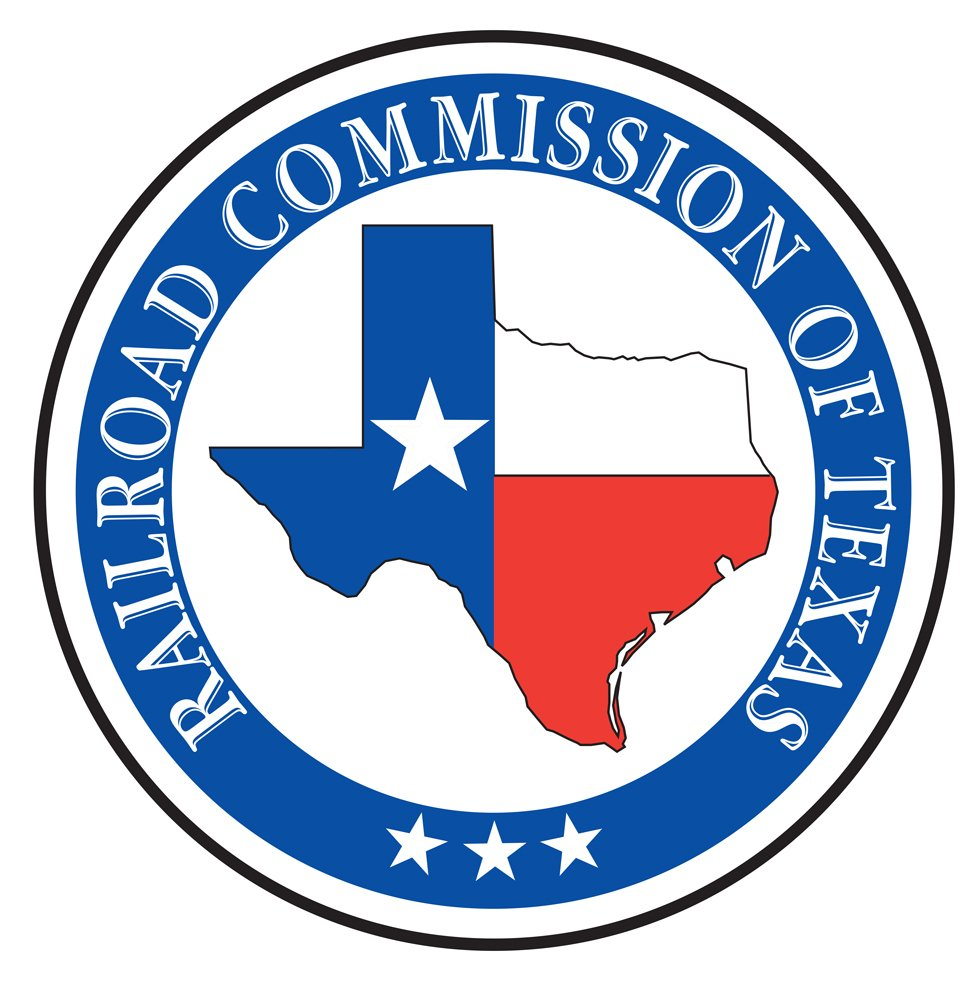 RAILROAD COMMISSION OF TEXAS1701 N. Congress P.O. Box 12967Austin, Texas 78711-2967RAILROAD COMMISSION OF TEXAS1701 N. Congress P.O. Box 12967Austin, Texas 78711-2967RAILROAD COMMISSION OF TEXAS1701 N. Congress P.O. Box 12967Austin, Texas 78711-2967RAILROAD COMMISSION OF TEXAS1701 N. Congress P.O. Box 12967Austin, Texas 78711-2967RAILROAD COMMISSION OF TEXAS1701 N. Congress P.O. Box 12967Austin, Texas 78711-2967RAILROAD COMMISSION OF TEXAS1701 N. Congress P.O. Box 12967Austin, Texas 78711-2967Form P-17Rev. 03/2019Form P-17Rev. 03/2019RAILROAD COMMISSION OF TEXAS1701 N. Congress P.O. Box 12967Austin, Texas 78711-2967RAILROAD COMMISSION OF TEXAS1701 N. Congress P.O. Box 12967Austin, Texas 78711-2967RAILROAD COMMISSION OF TEXAS1701 N. Congress P.O. Box 12967Austin, Texas 78711-2967RAILROAD COMMISSION OF TEXAS1701 N. Congress P.O. Box 12967Austin, Texas 78711-2967RAILROAD COMMISSION OF TEXAS1701 N. Congress P.O. Box 12967Austin, Texas 78711-2967RAILROAD COMMISSION OF TEXAS1701 N. Congress P.O. Box 12967Austin, Texas 78711-2967NewAmended Existing Permit No._________________________Effective Month/Year of Requested Exception:  _______ / _________District _____________________County _____________________NewAmended Existing Permit No._________________________Effective Month/Year of Requested Exception:  _______ / _________District _____________________County _____________________EXCEPTION TO STATEWIDE RULES 26 AND/OR 27COMMINGLE PERMIT APPLICATIONEXCEPTION TO STATEWIDE RULES 26 AND/OR 27COMMINGLE PERMIT APPLICATIONEXCEPTION TO STATEWIDE RULES 26 AND/OR 27COMMINGLE PERMIT APPLICATIONEXCEPTION TO STATEWIDE RULES 26 AND/OR 27COMMINGLE PERMIT APPLICATIONEXCEPTION TO STATEWIDE RULES 26 AND/OR 27COMMINGLE PERMIT APPLICATIONEXCEPTION TO STATEWIDE RULES 26 AND/OR 27COMMINGLE PERMIT APPLICATIONNewAmended Existing Permit No._________________________Effective Month/Year of Requested Exception:  _______ / _________District _____________________County _____________________NewAmended Existing Permit No._________________________Effective Month/Year of Requested Exception:  _______ / _________District _____________________County _____________________SECTION 1.  OPERATOR INFORMATIONSECTION 1.  OPERATOR INFORMATIONSECTION 1.  OPERATOR INFORMATIONSECTION 1.  OPERATOR INFORMATIONSECTION 1.  OPERATOR INFORMATIONSECTION 1.  OPERATOR INFORMATIONSECTION 1.  OPERATOR INFORMATIONSECTION 1.  OPERATOR INFORMATIONSECTION 1.  OPERATOR INFORMATIONSECTION 1.  OPERATOR INFORMATIONOperator Name:Operator Name:Operator Name:Operator Name:Operator Name:Operator P-5 No.:Operator P-5 No.:Operator P-5 No.:Operator P-5 No.:Operator P-5 No.:Operator Address:Operator Address:Operator Address:Operator Address:Operator Address:Operator Address:Operator Address:Operator Address:Operator Address:Operator Address:SECTION 2.  GATHERER (of oil or condensate) INFORMATION (not required if 3b is checked)SECTION 2.  GATHERER (of oil or condensate) INFORMATION (not required if 3b is checked)SECTION 2.  GATHERER (of oil or condensate) INFORMATION (not required if 3b is checked)SECTION 2.  GATHERER (of oil or condensate) INFORMATION (not required if 3b is checked)SECTION 2.  GATHERER (of oil or condensate) INFORMATION (not required if 3b is checked)SECTION 2.  GATHERER (of oil or condensate) INFORMATION (not required if 3b is checked)SECTION 2.  GATHERER (of oil or condensate) INFORMATION (not required if 3b is checked)SECTION 2.  GATHERER (of oil or condensate) INFORMATION (not required if 3b is checked)SECTION 2.  GATHERER (of oil or condensate) INFORMATION (not required if 3b is checked)SECTION 2.  GATHERER (of oil or condensate) INFORMATION (not required if 3b is checked)Gatherer Name:Gatherer Name:Gatherer Name:Gatherer Name:Gatherer Name:Gatherer P-5 No.:Gatherer P-5 No.:Gatherer P-5 No.:Gatherer P-5 No.:Gatherer P-5 No.:Gatherer Address:Gatherer Address:Gatherer Address:Gatherer Address:Gatherer Address:Gatherer Address:Gatherer Address:Gatherer Address:Gatherer Address:Gatherer Address:Gatherer E-mail Address:      (Optional – If provided, e-mail address will become part of this public record.)Gatherer E-mail Address:      (Optional – If provided, e-mail address will become part of this public record.)Gatherer E-mail Address:      (Optional – If provided, e-mail address will become part of this public record.)Gatherer E-mail Address:      (Optional – If provided, e-mail address will become part of this public record.)Gatherer E-mail Address:      (Optional – If provided, e-mail address will become part of this public record.)Gatherer E-mail Address:      (Optional – If provided, e-mail address will become part of this public record.)Gatherer E-mail Address:      (Optional – If provided, e-mail address will become part of this public record.)Gatherer E-mail Address:      (Optional – If provided, e-mail address will become part of this public record.)Gatherer E-mail Address:      (Optional – If provided, e-mail address will become part of this public record.)Gatherer E-mail Address:      (Optional – If provided, e-mail address will become part of this public record.)SECTION 3.  APPLICATION APPLIES TO (CHECK ALL THAT APPLY):           OIL           CASINGHEAD GAS            GAS WELL GAS              CONDENSATESECTION 3.  APPLICATION APPLIES TO (CHECK ALL THAT APPLY):           OIL           CASINGHEAD GAS            GAS WELL GAS              CONDENSATESECTION 3.  APPLICATION APPLIES TO (CHECK ALL THAT APPLY):           OIL           CASINGHEAD GAS            GAS WELL GAS              CONDENSATESECTION 3.  APPLICATION APPLIES TO (CHECK ALL THAT APPLY):           OIL           CASINGHEAD GAS            GAS WELL GAS              CONDENSATESECTION 3.  APPLICATION APPLIES TO (CHECK ALL THAT APPLY):           OIL           CASINGHEAD GAS            GAS WELL GAS              CONDENSATESECTION 3.  APPLICATION APPLIES TO (CHECK ALL THAT APPLY):           OIL           CASINGHEAD GAS            GAS WELL GAS              CONDENSATESECTION 3.  APPLICATION APPLIES TO (CHECK ALL THAT APPLY):           OIL           CASINGHEAD GAS            GAS WELL GAS              CONDENSATESECTION 3.  APPLICATION APPLIES TO (CHECK ALL THAT APPLY):           OIL           CASINGHEAD GAS            GAS WELL GAS              CONDENSATESECTION 3.  APPLICATION APPLIES TO (CHECK ALL THAT APPLY):           OIL           CASINGHEAD GAS            GAS WELL GAS              CONDENSATESECTION 3.  APPLICATION APPLIES TO (CHECK ALL THAT APPLY):           OIL           CASINGHEAD GAS            GAS WELL GAS              CONDENSATE Gas well full well stream into common separation and storage facility with liquids reported on Form PR. Gas well full well stream into a gasoline plant/common separation and storage facility with liquids reported onForm R-3 Serial #___________ (If full well stream is checked, the results of periodic tests to determine the number of stock tank barrels of liquid hydrocarbons recovered per 1,000 standard cubic feet of gas must be reported on Form G-10 in accordance with SWR 55.  Attach an explanation of any exceptions to SWR 55.) Condensate and low-pressure Gas Well Gas are commingled into low-pressure separation and storage facilities. This request is for off lease:     Storage    Separation    Metering  This exception is for common storage.  This exception is for common separation. This exception is for casinghead gas metering by:   Deduct Metering    Allocation by well test    Other__________ This exception is for gas well gas metering by:         Deduct Metering    Allocation by well test    Other__________ Gas well full well stream into common separation and storage facility with liquids reported on Form PR. Gas well full well stream into a gasoline plant/common separation and storage facility with liquids reported onForm R-3 Serial #___________ (If full well stream is checked, the results of periodic tests to determine the number of stock tank barrels of liquid hydrocarbons recovered per 1,000 standard cubic feet of gas must be reported on Form G-10 in accordance with SWR 55.  Attach an explanation of any exceptions to SWR 55.) Condensate and low-pressure Gas Well Gas are commingled into low-pressure separation and storage facilities. This request is for off lease:     Storage    Separation    Metering  This exception is for common storage.  This exception is for common separation. This exception is for casinghead gas metering by:   Deduct Metering    Allocation by well test    Other__________ This exception is for gas well gas metering by:         Deduct Metering    Allocation by well test    Other__________ Gas well full well stream into common separation and storage facility with liquids reported on Form PR. Gas well full well stream into a gasoline plant/common separation and storage facility with liquids reported onForm R-3 Serial #___________ (If full well stream is checked, the results of periodic tests to determine the number of stock tank barrels of liquid hydrocarbons recovered per 1,000 standard cubic feet of gas must be reported on Form G-10 in accordance with SWR 55.  Attach an explanation of any exceptions to SWR 55.) Condensate and low-pressure Gas Well Gas are commingled into low-pressure separation and storage facilities. This request is for off lease:     Storage    Separation    Metering  This exception is for common storage.  This exception is for common separation. This exception is for casinghead gas metering by:   Deduct Metering    Allocation by well test    Other__________ This exception is for gas well gas metering by:         Deduct Metering    Allocation by well test    Other__________ Gas well full well stream into common separation and storage facility with liquids reported on Form PR. Gas well full well stream into a gasoline plant/common separation and storage facility with liquids reported onForm R-3 Serial #___________ (If full well stream is checked, the results of periodic tests to determine the number of stock tank barrels of liquid hydrocarbons recovered per 1,000 standard cubic feet of gas must be reported on Form G-10 in accordance with SWR 55.  Attach an explanation of any exceptions to SWR 55.) Condensate and low-pressure Gas Well Gas are commingled into low-pressure separation and storage facilities. This request is for off lease:     Storage    Separation    Metering  This exception is for common storage.  This exception is for common separation. This exception is for casinghead gas metering by:   Deduct Metering    Allocation by well test    Other__________ This exception is for gas well gas metering by:         Deduct Metering    Allocation by well test    Other__________ Gas well full well stream into common separation and storage facility with liquids reported on Form PR. Gas well full well stream into a gasoline plant/common separation and storage facility with liquids reported onForm R-3 Serial #___________ (If full well stream is checked, the results of periodic tests to determine the number of stock tank barrels of liquid hydrocarbons recovered per 1,000 standard cubic feet of gas must be reported on Form G-10 in accordance with SWR 55.  Attach an explanation of any exceptions to SWR 55.) Condensate and low-pressure Gas Well Gas are commingled into low-pressure separation and storage facilities. This request is for off lease:     Storage    Separation    Metering  This exception is for common storage.  This exception is for common separation. This exception is for casinghead gas metering by:   Deduct Metering    Allocation by well test    Other__________ This exception is for gas well gas metering by:         Deduct Metering    Allocation by well test    Other__________ Gas well full well stream into common separation and storage facility with liquids reported on Form PR. Gas well full well stream into a gasoline plant/common separation and storage facility with liquids reported onForm R-3 Serial #___________ (If full well stream is checked, the results of periodic tests to determine the number of stock tank barrels of liquid hydrocarbons recovered per 1,000 standard cubic feet of gas must be reported on Form G-10 in accordance with SWR 55.  Attach an explanation of any exceptions to SWR 55.) Condensate and low-pressure Gas Well Gas are commingled into low-pressure separation and storage facilities. This request is for off lease:     Storage    Separation    Metering  This exception is for common storage.  This exception is for common separation. This exception is for casinghead gas metering by:   Deduct Metering    Allocation by well test    Other__________ This exception is for gas well gas metering by:         Deduct Metering    Allocation by well test    Other__________ Gas well full well stream into common separation and storage facility with liquids reported on Form PR. Gas well full well stream into a gasoline plant/common separation and storage facility with liquids reported onForm R-3 Serial #___________ (If full well stream is checked, the results of periodic tests to determine the number of stock tank barrels of liquid hydrocarbons recovered per 1,000 standard cubic feet of gas must be reported on Form G-10 in accordance with SWR 55.  Attach an explanation of any exceptions to SWR 55.) Condensate and low-pressure Gas Well Gas are commingled into low-pressure separation and storage facilities. This request is for off lease:     Storage    Separation    Metering  This exception is for common storage.  This exception is for common separation. This exception is for casinghead gas metering by:   Deduct Metering    Allocation by well test    Other__________ This exception is for gas well gas metering by:         Deduct Metering    Allocation by well test    Other__________ Gas well full well stream into common separation and storage facility with liquids reported on Form PR. Gas well full well stream into a gasoline plant/common separation and storage facility with liquids reported onForm R-3 Serial #___________ (If full well stream is checked, the results of periodic tests to determine the number of stock tank barrels of liquid hydrocarbons recovered per 1,000 standard cubic feet of gas must be reported on Form G-10 in accordance with SWR 55.  Attach an explanation of any exceptions to SWR 55.) Condensate and low-pressure Gas Well Gas are commingled into low-pressure separation and storage facilities. This request is for off lease:     Storage    Separation    Metering  This exception is for common storage.  This exception is for common separation. This exception is for casinghead gas metering by:   Deduct Metering    Allocation by well test    Other__________ This exception is for gas well gas metering by:         Deduct Metering    Allocation by well test    Other__________ Gas well full well stream into common separation and storage facility with liquids reported on Form PR. Gas well full well stream into a gasoline plant/common separation and storage facility with liquids reported onForm R-3 Serial #___________ (If full well stream is checked, the results of periodic tests to determine the number of stock tank barrels of liquid hydrocarbons recovered per 1,000 standard cubic feet of gas must be reported on Form G-10 in accordance with SWR 55.  Attach an explanation of any exceptions to SWR 55.) Condensate and low-pressure Gas Well Gas are commingled into low-pressure separation and storage facilities. This request is for off lease:     Storage    Separation    Metering  This exception is for common storage.  This exception is for common separation. This exception is for casinghead gas metering by:   Deduct Metering    Allocation by well test    Other__________ This exception is for gas well gas metering by:         Deduct Metering    Allocation by well test    Other__________ Gas well full well stream into common separation and storage facility with liquids reported on Form PR. Gas well full well stream into a gasoline plant/common separation and storage facility with liquids reported onForm R-3 Serial #___________ (If full well stream is checked, the results of periodic tests to determine the number of stock tank barrels of liquid hydrocarbons recovered per 1,000 standard cubic feet of gas must be reported on Form G-10 in accordance with SWR 55.  Attach an explanation of any exceptions to SWR 55.) Condensate and low-pressure Gas Well Gas are commingled into low-pressure separation and storage facilities. This request is for off lease:     Storage    Separation    Metering  This exception is for common storage.  This exception is for common separation. This exception is for casinghead gas metering by:   Deduct Metering    Allocation by well test    Other__________ This exception is for gas well gas metering by:         Deduct Metering    Allocation by well test    Other__________SECTION 4.  NOTICE REQUIREMENTS AND ALLOCATION METHOD. If you are seeking an exception to Rule 26 or 27 pursuant to subsection (d) of Rule 26, 21-day notice is required and applies to all wells proposed for commingling.SECTION 4.  NOTICE REQUIREMENTS AND ALLOCATION METHOD. If you are seeking an exception to Rule 26 or 27 pursuant to subsection (d) of Rule 26, 21-day notice is required and applies to all wells proposed for commingling.SECTION 4.  NOTICE REQUIREMENTS AND ALLOCATION METHOD. If you are seeking an exception to Rule 26 or 27 pursuant to subsection (d) of Rule 26, 21-day notice is required and applies to all wells proposed for commingling.SECTION 4.  NOTICE REQUIREMENTS AND ALLOCATION METHOD. If you are seeking an exception to Rule 26 or 27 pursuant to subsection (d) of Rule 26, 21-day notice is required and applies to all wells proposed for commingling.SECTION 4.  NOTICE REQUIREMENTS AND ALLOCATION METHOD. If you are seeking an exception to Rule 26 or 27 pursuant to subsection (d) of Rule 26, 21-day notice is required and applies to all wells proposed for commingling.SECTION 4.  NOTICE REQUIREMENTS AND ALLOCATION METHOD. If you are seeking an exception to Rule 26 or 27 pursuant to subsection (d) of Rule 26, 21-day notice is required and applies to all wells proposed for commingling.SECTION 4.  NOTICE REQUIREMENTS AND ALLOCATION METHOD. If you are seeking an exception to Rule 26 or 27 pursuant to subsection (d) of Rule 26, 21-day notice is required and applies to all wells proposed for commingling.SECTION 4.  NOTICE REQUIREMENTS AND ALLOCATION METHOD. If you are seeking an exception to Rule 26 or 27 pursuant to subsection (d) of Rule 26, 21-day notice is required and applies to all wells proposed for commingling.SECTION 4.  NOTICE REQUIREMENTS AND ALLOCATION METHOD. If you are seeking an exception to Rule 26 or 27 pursuant to subsection (d) of Rule 26, 21-day notice is required and applies to all wells proposed for commingling.SECTION 4.  NOTICE REQUIREMENTS AND ALLOCATION METHOD. If you are seeking an exception to Rule 26 or 27 pursuant to subsection (d) of Rule 26, 21-day notice is required and applies to all wells proposed for commingling.The royalty interests and working interests are not the same with respect to identity and percentage; and the production stream from each tract and each Commission-designated reservoir is not measured separately therefore, I have provided the required 21-day notice pursuant to subsection (d) of Rule 26.Production will be allocated by:  W-10 (oil)   W-2 retest (oil)   PD Meter (oil & condensate)  G-10 (gas)  Other__________The royalty interests and working interests are not the same with respect to identity and percentage; and the production stream from each tract and each Commission-designated reservoir is not measured separately therefore, I have provided the required 21-day notice pursuant to subsection (d) of Rule 26.Production will be allocated by:  W-10 (oil)   W-2 retest (oil)   PD Meter (oil & condensate)  G-10 (gas)  Other__________The royalty interests and working interests are not the same with respect to identity and percentage; and the production stream from each tract and each Commission-designated reservoir is not measured separately therefore, I have provided the required 21-day notice pursuant to subsection (d) of Rule 26.Production will be allocated by:  W-10 (oil)   W-2 retest (oil)   PD Meter (oil & condensate)  G-10 (gas)  Other__________The royalty interests and working interests are not the same with respect to identity and percentage; and the production stream from each tract and each Commission-designated reservoir is not measured separately therefore, I have provided the required 21-day notice pursuant to subsection (d) of Rule 26.Production will be allocated by:  W-10 (oil)   W-2 retest (oil)   PD Meter (oil & condensate)  G-10 (gas)  Other__________The royalty interests and working interests are not the same with respect to identity and percentage; and the production stream from each tract and each Commission-designated reservoir is not measured separately therefore, I have provided the required 21-day notice pursuant to subsection (d) of Rule 26.Production will be allocated by:  W-10 (oil)   W-2 retest (oil)   PD Meter (oil & condensate)  G-10 (gas)  Other__________The royalty interests and working interests are not the same with respect to identity and percentage; and the production stream from each tract and each Commission-designated reservoir is not measured separately therefore, I have provided the required 21-day notice pursuant to subsection (d) of Rule 26.Production will be allocated by:  W-10 (oil)   W-2 retest (oil)   PD Meter (oil & condensate)  G-10 (gas)  Other__________The royalty interests and working interests are not the same with respect to identity and percentage; and the production stream from each tract and each Commission-designated reservoir is not measured separately therefore, I have provided the required 21-day notice pursuant to subsection (d) of Rule 26.Production will be allocated by:  W-10 (oil)   W-2 retest (oil)   PD Meter (oil & condensate)  G-10 (gas)  Other__________The royalty interests and working interests are not the same with respect to identity and percentage; and the production stream from each tract and each Commission-designated reservoir is not measured separately therefore, I have provided the required 21-day notice pursuant to subsection (d) of Rule 26.Production will be allocated by:  W-10 (oil)   W-2 retest (oil)   PD Meter (oil & condensate)  G-10 (gas)  Other__________The royalty interests and working interests are not the same with respect to identity and percentage; and the production stream from each tract and each Commission-designated reservoir is not measured separately therefore, I have provided the required 21-day notice pursuant to subsection (d) of Rule 26.Production will be allocated by:  W-10 (oil)   W-2 retest (oil)   PD Meter (oil & condensate)  G-10 (gas)  Other__________The royalty interests and working interests are not the same with respect to identity and percentage; and the production stream from each tract and each Commission-designated reservoir is not measured separately therefore, I have provided the required 21-day notice pursuant to subsection (d) of Rule 26.Production will be allocated by:  W-10 (oil)   W-2 retest (oil)   PD Meter (oil & condensate)  G-10 (gas)  Other__________SECTION 5.    Any one of the wells proposed for commingling produces from a Commission-designated reservoir for which special field rules regarding surface commingling have been adopted.   (Additional notice may be required; see instructions)   SECTION 5.    Any one of the wells proposed for commingling produces from a Commission-designated reservoir for which special field rules regarding surface commingling have been adopted.   (Additional notice may be required; see instructions)   SECTION 5.    Any one of the wells proposed for commingling produces from a Commission-designated reservoir for which special field rules regarding surface commingling have been adopted.   (Additional notice may be required; see instructions)   SECTION 5.    Any one of the wells proposed for commingling produces from a Commission-designated reservoir for which special field rules regarding surface commingling have been adopted.   (Additional notice may be required; see instructions)   SECTION 5.    Any one of the wells proposed for commingling produces from a Commission-designated reservoir for which special field rules regarding surface commingling have been adopted.   (Additional notice may be required; see instructions)   SECTION 5.    Any one of the wells proposed for commingling produces from a Commission-designated reservoir for which special field rules regarding surface commingling have been adopted.   (Additional notice may be required; see instructions)   SECTION 5.    Any one of the wells proposed for commingling produces from a Commission-designated reservoir for which special field rules regarding surface commingling have been adopted.   (Additional notice may be required; see instructions)   SECTION 5.    Any one of the wells proposed for commingling produces from a Commission-designated reservoir for which special field rules regarding surface commingling have been adopted.   (Additional notice may be required; see instructions)   SECTION 5.    Any one of the wells proposed for commingling produces from a Commission-designated reservoir for which special field rules regarding surface commingling have been adopted.   (Additional notice may be required; see instructions)   SECTION 5.    Any one of the wells proposed for commingling produces from a Commission-designated reservoir for which special field rules regarding surface commingling have been adopted.   (Additional notice may be required; see instructions)   SECTION 6.       Wells proposed for commingling have an operator’s name other than the applicant listed in SECTION 1. (See instructions)SECTION 6.       Wells proposed for commingling have an operator’s name other than the applicant listed in SECTION 1. (See instructions)SECTION 6.       Wells proposed for commingling have an operator’s name other than the applicant listed in SECTION 1. (See instructions)SECTION 6.       Wells proposed for commingling have an operator’s name other than the applicant listed in SECTION 1. (See instructions)SECTION 6.       Wells proposed for commingling have an operator’s name other than the applicant listed in SECTION 1. (See instructions)SECTION 6.       Wells proposed for commingling have an operator’s name other than the applicant listed in SECTION 1. (See instructions)SECTION 6.       Wells proposed for commingling have an operator’s name other than the applicant listed in SECTION 1. (See instructions)SECTION 6.       Wells proposed for commingling have an operator’s name other than the applicant listed in SECTION 1. (See instructions)SECTION 6.       Wells proposed for commingling have an operator’s name other than the applicant listed in SECTION 1. (See instructions)SECTION 6.       Wells proposed for commingling have an operator’s name other than the applicant listed in SECTION 1. (See instructions)SECTION 7.       For oil production, the production from all oil wells on each oil lease is to be commingled.  (See instructions)SECTION 7.       For oil production, the production from all oil wells on each oil lease is to be commingled.  (See instructions)SECTION 7.       For oil production, the production from all oil wells on each oil lease is to be commingled.  (See instructions)SECTION 7.       For oil production, the production from all oil wells on each oil lease is to be commingled.  (See instructions)SECTION 7.       For oil production, the production from all oil wells on each oil lease is to be commingled.  (See instructions)SECTION 7.       For oil production, the production from all oil wells on each oil lease is to be commingled.  (See instructions)SECTION 7.       For oil production, the production from all oil wells on each oil lease is to be commingled.  (See instructions)SECTION 7.       For oil production, the production from all oil wells on each oil lease is to be commingled.  (See instructions)SECTION 7.       For oil production, the production from all oil wells on each oil lease is to be commingled.  (See instructions)SECTION 7.       For oil production, the production from all oil wells on each oil lease is to be commingled.  (See instructions)SECTION 8.   IDENTIFY LEASES AS SHOWN ON COMMISSION RECORDS  (attach additional pages as needed)SECTION 8.   IDENTIFY LEASES AS SHOWN ON COMMISSION RECORDS  (attach additional pages as needed)SECTION 8.   IDENTIFY LEASES AS SHOWN ON COMMISSION RECORDS  (attach additional pages as needed)SECTION 8.   IDENTIFY LEASES AS SHOWN ON COMMISSION RECORDS  (attach additional pages as needed)SECTION 8.   IDENTIFY LEASES AS SHOWN ON COMMISSION RECORDS  (attach additional pages as needed)SECTION 8.   IDENTIFY LEASES AS SHOWN ON COMMISSION RECORDS  (attach additional pages as needed)SECTION 8.   IDENTIFY LEASES AS SHOWN ON COMMISSION RECORDS  (attach additional pages as needed)SECTION 8.   IDENTIFY LEASES AS SHOWN ON COMMISSION RECORDS  (attach additional pages as needed)SECTION 8.   IDENTIFY LEASES AS SHOWN ON COMMISSION RECORDS  (attach additional pages as needed)SECTION 8.   IDENTIFY LEASES AS SHOWN ON COMMISSION RECORDS  (attach additional pages as needed)DISTRICTRRC IDENTIFIERRRC IDENTIFIERACTIONACTIONACTIONLEASE AND FIELD NAMELEASE AND FIELD NAMELEASE AND FIELD NAMEWELL NO. Existing      Add       Delete Existing      Add       Delete Existing      Add       Delete Existing      Add       Delete Existing      Add       Delete Existing      Add       Delete Existing      Add       Delete Existing      Add       Delete Existing      Add       Delete Existing      Add       Delete Existing      Add       Delete Existing      Add       DeleteATTACH ADDITIONAL PAGES AS NEEDED.      No additional pages        Additional pages  ____ (# of additional pages)ATTACH ADDITIONAL PAGES AS NEEDED.      No additional pages        Additional pages  ____ (# of additional pages)ATTACH ADDITIONAL PAGES AS NEEDED.      No additional pages        Additional pages  ____ (# of additional pages)ATTACH ADDITIONAL PAGES AS NEEDED.      No additional pages        Additional pages  ____ (# of additional pages)ATTACH ADDITIONAL PAGES AS NEEDED.      No additional pages        Additional pages  ____ (# of additional pages)ATTACH ADDITIONAL PAGES AS NEEDED.      No additional pages        Additional pages  ____ (# of additional pages)ATTACH ADDITIONAL PAGES AS NEEDED.      No additional pages        Additional pages  ____ (# of additional pages)ATTACH ADDITIONAL PAGES AS NEEDED.      No additional pages        Additional pages  ____ (# of additional pages)ATTACH ADDITIONAL PAGES AS NEEDED.      No additional pages        Additional pages  ____ (# of additional pages)ATTACH ADDITIONAL PAGES AS NEEDED.      No additional pages        Additional pages  ____ (# of additional pages)FEE: $150 Filing Fee + $225 Surcharge = $375 total remittance required (See Statewide Rule 78)FEE: $150 Filing Fee + $225 Surcharge = $375 total remittance required (See Statewide Rule 78)FEE: $150 Filing Fee + $225 Surcharge = $375 total remittance required (See Statewide Rule 78)FEE: $150 Filing Fee + $225 Surcharge = $375 total remittance required (See Statewide Rule 78)FEE: $150 Filing Fee + $225 Surcharge = $375 total remittance required (See Statewide Rule 78)FEE: $150 Filing Fee + $225 Surcharge = $375 total remittance required (See Statewide Rule 78)FEE: $150 Filing Fee + $225 Surcharge = $375 total remittance required (See Statewide Rule 78)FEE: $150 Filing Fee + $225 Surcharge = $375 total remittance required (See Statewide Rule 78)FEE: $150 Filing Fee + $225 Surcharge = $375 total remittance required (See Statewide Rule 78)FEE: $150 Filing Fee + $225 Surcharge = $375 total remittance required (See Statewide Rule 78)CERTIFICATE:  I declare under penalties in Sec. 91.143, Texas Natural Resources Code, that I am authorized to file this application, that this application was prepared by me or under my supervision and direction, and that the data and facts stated therein are true, correct, and complete to be the best of my knowledge.  I certify that all requests for related required approvals from other affected state agencies have been submitted and that I understand that any authorization granted by Commission approval of this application is contingent upon the approvals from other affected state agencies being obtained.Signature_______________________________________Title_________________________________________Date______________Operator E-mail Address: ________________________________________________Operator Phone No. ________________________            (Optional – If provided, e-mail address will become part of this public record.)CERTIFICATE:  I declare under penalties in Sec. 91.143, Texas Natural Resources Code, that I am authorized to file this application, that this application was prepared by me or under my supervision and direction, and that the data and facts stated therein are true, correct, and complete to be the best of my knowledge.  I certify that all requests for related required approvals from other affected state agencies have been submitted and that I understand that any authorization granted by Commission approval of this application is contingent upon the approvals from other affected state agencies being obtained.Signature_______________________________________Title_________________________________________Date______________Operator E-mail Address: ________________________________________________Operator Phone No. ________________________            (Optional – If provided, e-mail address will become part of this public record.)CERTIFICATE:  I declare under penalties in Sec. 91.143, Texas Natural Resources Code, that I am authorized to file this application, that this application was prepared by me or under my supervision and direction, and that the data and facts stated therein are true, correct, and complete to be the best of my knowledge.  I certify that all requests for related required approvals from other affected state agencies have been submitted and that I understand that any authorization granted by Commission approval of this application is contingent upon the approvals from other affected state agencies being obtained.Signature_______________________________________Title_________________________________________Date______________Operator E-mail Address: ________________________________________________Operator Phone No. ________________________            (Optional – If provided, e-mail address will become part of this public record.)CERTIFICATE:  I declare under penalties in Sec. 91.143, Texas Natural Resources Code, that I am authorized to file this application, that this application was prepared by me or under my supervision and direction, and that the data and facts stated therein are true, correct, and complete to be the best of my knowledge.  I certify that all requests for related required approvals from other affected state agencies have been submitted and that I understand that any authorization granted by Commission approval of this application is contingent upon the approvals from other affected state agencies being obtained.Signature_______________________________________Title_________________________________________Date______________Operator E-mail Address: ________________________________________________Operator Phone No. ________________________            (Optional – If provided, e-mail address will become part of this public record.)CERTIFICATE:  I declare under penalties in Sec. 91.143, Texas Natural Resources Code, that I am authorized to file this application, that this application was prepared by me or under my supervision and direction, and that the data and facts stated therein are true, correct, and complete to be the best of my knowledge.  I certify that all requests for related required approvals from other affected state agencies have been submitted and that I understand that any authorization granted by Commission approval of this application is contingent upon the approvals from other affected state agencies being obtained.Signature_______________________________________Title_________________________________________Date______________Operator E-mail Address: ________________________________________________Operator Phone No. ________________________            (Optional – If provided, e-mail address will become part of this public record.)CERTIFICATE:  I declare under penalties in Sec. 91.143, Texas Natural Resources Code, that I am authorized to file this application, that this application was prepared by me or under my supervision and direction, and that the data and facts stated therein are true, correct, and complete to be the best of my knowledge.  I certify that all requests for related required approvals from other affected state agencies have been submitted and that I understand that any authorization granted by Commission approval of this application is contingent upon the approvals from other affected state agencies being obtained.Signature_______________________________________Title_________________________________________Date______________Operator E-mail Address: ________________________________________________Operator Phone No. ________________________            (Optional – If provided, e-mail address will become part of this public record.)CERTIFICATE:  I declare under penalties in Sec. 91.143, Texas Natural Resources Code, that I am authorized to file this application, that this application was prepared by me or under my supervision and direction, and that the data and facts stated therein are true, correct, and complete to be the best of my knowledge.  I certify that all requests for related required approvals from other affected state agencies have been submitted and that I understand that any authorization granted by Commission approval of this application is contingent upon the approvals from other affected state agencies being obtained.Signature_______________________________________Title_________________________________________Date______________Operator E-mail Address: ________________________________________________Operator Phone No. ________________________            (Optional – If provided, e-mail address will become part of this public record.)CERTIFICATE:  I declare under penalties in Sec. 91.143, Texas Natural Resources Code, that I am authorized to file this application, that this application was prepared by me or under my supervision and direction, and that the data and facts stated therein are true, correct, and complete to be the best of my knowledge.  I certify that all requests for related required approvals from other affected state agencies have been submitted and that I understand that any authorization granted by Commission approval of this application is contingent upon the approvals from other affected state agencies being obtained.Signature_______________________________________Title_________________________________________Date______________Operator E-mail Address: ________________________________________________Operator Phone No. ________________________            (Optional – If provided, e-mail address will become part of this public record.)CERTIFICATE:  I declare under penalties in Sec. 91.143, Texas Natural Resources Code, that I am authorized to file this application, that this application was prepared by me or under my supervision and direction, and that the data and facts stated therein are true, correct, and complete to be the best of my knowledge.  I certify that all requests for related required approvals from other affected state agencies have been submitted and that I understand that any authorization granted by Commission approval of this application is contingent upon the approvals from other affected state agencies being obtained.Signature_______________________________________Title_________________________________________Date______________Operator E-mail Address: ________________________________________________Operator Phone No. ________________________            (Optional – If provided, e-mail address will become part of this public record.)CERTIFICATE:  I declare under penalties in Sec. 91.143, Texas Natural Resources Code, that I am authorized to file this application, that this application was prepared by me or under my supervision and direction, and that the data and facts stated therein are true, correct, and complete to be the best of my knowledge.  I certify that all requests for related required approvals from other affected state agencies have been submitted and that I understand that any authorization granted by Commission approval of this application is contingent upon the approvals from other affected state agencies being obtained.Signature_______________________________________Title_________________________________________Date______________Operator E-mail Address: ________________________________________________Operator Phone No. ________________________            (Optional – If provided, e-mail address will become part of this public record.)R R C   U S E   O N L YR R C   U S E   O N L YR R C   U S E   O N L YR R C   U S E   O N L YR R C   U S E   O N L YR R C   U S E   O N L YR R C   U S E   O N L YR R C   U S E   O N L YR R C   U S E   O N L YR R C   U S E   O N L YCommingling Permit No._________________Commingling Permit No._________________Commingling Permit No._________________Commingling Permit No._________________Approval date:________________________Approval date:________________________Approval date:________________________Approved by:________________________Approved by:________________________Approved by:________________________RAILROAD COMMISION OF TEXASOIL AND GAS DIVISIONFORM P-17 ATTACHMENTATTACHMENT FOR APPLICATION FOR EXCEPTION TOSTATEWIDE RULES STATEWIDE 26 AND/OR 27COMMINGLE PERMIT APPLICATIONSECTION 8. (CONT’D)    IDENTIFY LEASES AS SHOWN ON COMMISSION RECORDS   (attach additional pages as needed)SECTION 8. (CONT’D)    IDENTIFY LEASES AS SHOWN ON COMMISSION RECORDS   (attach additional pages as needed)SECTION 8. (CONT’D)    IDENTIFY LEASES AS SHOWN ON COMMISSION RECORDS   (attach additional pages as needed)SECTION 8. (CONT’D)    IDENTIFY LEASES AS SHOWN ON COMMISSION RECORDS   (attach additional pages as needed)SECTION 8. (CONT’D)    IDENTIFY LEASES AS SHOWN ON COMMISSION RECORDS   (attach additional pages as needed)DISTRICTRRC IDENTIFIERACTION LEASE AND FIELD NAME WELL NO. Existing      Add       Delete Existing      Add       Delete Existing      Add       Delete Existing      Add       Delete Existing      Add       Delete Existing      Add       Delete Existing      Add       Delete Existing      Add       Delete Existing      Add       Delete Existing      Add       Delete Existing      Add       Delete Existing      Add       Delete Existing      Add       Delete Existing      Add       Delete Existing      Add       Delete Existing      Add       Delete Existing      Add       Delete Existing      Add       Delete Existing      Add       Delete Existing      Add       Delete Existing      Add       Delete Existing      Add       Delete Existing      Add       Delete Existing      Add       Delete Existing      Add       Delete Existing      Add       Delete Existing      Add       Delete Existing      Add       Delete Existing      Add       Delete Existing      Add       Delete Existing      Add       Delete Existing      Add       Delete Existing      Add       Delete Existing      Add       Delete Existing      Add       Delete Existing      Add       Delete Existing      Add       Delete Existing      Add       Delete Existing      Add       Delete Existing      Add       Delete Existing      Add       Delete Existing      Add       Delete Existing      Add       Delete Existing      Add       Delete Existing      Add       Delete Existing      Add       Delete Existing      Add       Delete Existing      Add       Delete